Referat fra Protokoll ordinært årsmøte 06.11.2022 Sulitjelma SnøscooterklubbÅrsmøte ble avholdt i Sulitjelma Fjellandsby.Fra styret møtte: John Gunnar Olsen leder, Frank Ove Haldorsen nestleder, John Magne Hansen styremedlem, Åge Jørgensen sekretær.Kasserer Håvard Solhaug meldte forfallTil årsmøtet møtte 14 medlemmer.1.	1.1:  Godkjenning av innkalling - Innkalling godkjent.	1.2:  Godkjenning av saksliste - Saksliste godkjent.	1.3: Valg av møteleder - Formann ble valgt til møteleder.	1.4:  Valg av referent - Sekretær ble valgt til referent.	1.5: 2 medlemmer til å underskrive protokoll - Til underskrift av protokoll:                   Arne Bjørkbom og Frode Andersen.  2.	Årsberetning:Årsberetning for 2021 - 2022 ble gjennomgått av sekretær og enstemmig godkjent.3.	RegnskapI kasserers fravær ble årsregnskap for 2021 - 2022 gjennomgått av klubbens formann. Årsregnskap for 2021 2022 ble enstemmig godkjent.4.	Innkomne saker.4.1: Forslag fra kasserer: «Egenkapitalen skal ikke kunne komme lavere enn 100 000,-  og/eller investeringer som gjøres skal ikke overstige 1/3 av kontant kontobeholdning. Avhengig av hva som inntrer først».Kasserers forslag ble enstemmig vedtatt.4.2: Utvidelse av styretForslag fra styreleder: «Styret styrkes med ett medlem. Det nye styremedlemmet skal bidra til bedre å ivareta klubbens medlemsmasse samt være presseansvarlig. Som nytt styremedlem foreslås Eirin Lindberg»Styreleders forslag ble enstemmig vedtatt.5.	Valg5.1: Valg av styremedlemmer; Leder, kasserer og styremedlem	       Valgkomiteen foreslo gjenvalg av:	       Som leder: John Gunnar Olsen, enstemmig valgt.	       Som kasserer: Håvard Solhaug, enstemmig valgt.	       Som styremedlem: John Magne Hansen, enstemmig valgt.	5.2: Valgkomite	       Til valgkomite ble foreslått: Eirin Lindberg og Frode Andersen, enstemmig valgt.	5.3: Revisorer	       Som revisorer ble foreslått Arne Bjørkbom og Jimmy Hansen, enstemmig valgt.John Gunnar Olsen						Frank Ove HaldorsenStyreleder                                                                              NestlederHåvard Solhaug						Åge JørgensenKasserer							SekretærJohn Magne Hansen                                                 		Eirin LindbergStyremedlem							Styremedlem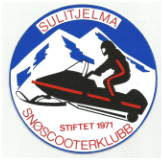 